Государственное профессиональное образовательное учреждение Ярославской области Мышкинский политехнический колледж«Утверждаю»:Директор ГПОУ ЯОМышкинского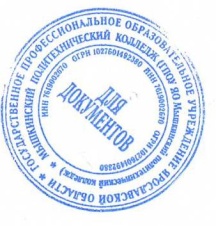 политехнического колледжа/_Т.А. Кошелева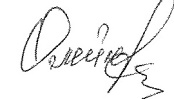  «30» августа 2021 г Приказ№_____от______2021 годаРАБОЧАЯ ПРОГРАММАТехническое обслуживание и ремонт автотранспортаРаздел ПМ 1 . Выполнение слесарной обработки, неразъемных соединений деталей автомобилей и технических измеренийМДК 1 Слесарное дело и технические измеренияПрофессия: 23.01.03 "Автомеханик"Форма обучения: очнаяНормативный срок обучения: 2 года 10 месяцевСОГЛАСОВАНО НА ЗАСЕДАНИИ МК«30» августа 2021 г.Мышкин, 20211. паспорт рабочей ПРОГРАММЫ ПРОФЕССИОНАЛЬНОГО МОДУЛЯТехническое обслуживание и ремонт автотранспортаПо разделу ПМ 1 . Выполнение слесарной обработки, неразъемных соединений деталей автомобилей и технических измеренийМДК 1 Слесарное дело и технические измерения1.1. Область применения рабочей программыРабочей  программа профессионального модуля (далее - рабочая программа) – разработана на основе Федерального образовательного стандарта (далее – ФГОС) по профессии начального профессионального образования (далее – НПО)  23.01.03Автомеханик,  1. Выполнять работы по различным видам слесарного дела2. Различать узлы и агрегаты автомобиля и устранять неисправности3. Производить чтение размеров на чертежах и применять знания на практикеРабочая  программа профессионального модуля может быть использована в дополнительном профессиональном образовании и профессиональной подготовке работников в области эксплуатации транспортно-технологических машин и комплексов при наличии среднего (полного) общего образования. Опыт работы не требуется.1.2. Цели и задачи профессионального модуля – требования к результатам освоения  МК1Слесарное дело и технические измеренияС целью овладения указанным видом профессиональной деятельности и соответствующими профессиональными компетенциями обучающийся в ходе освоения должен:иметь практический опыт: проведения технических измерений соответствующим инструментом и приборами;выполнения ремонта деталей автомобиля; снятия и установки агрегатов и узлов автомобиля;использования диагностических приборов и технического оборудования;уметь: выполнять метрологическую поверку средств измерений; выбирать и пользоваться инструментами и приспособлениями для слесарных работ; определять способы и средства ремонта;использовать специальный инструмент, приборы, оборудование;оформлять учетную документацию;знать: средства метрологии, стандартизации и сертификации; основные методы обработки автомобильных деталей; устройство и конструктивные особенности обслуживаемых автомобилей; назначение и взаимодействие основных узлов ремонтируемых автомобилей;2. результаты освоения МК1 Слесарное дело и технические измерения4. условия реализации  МДК 1 Слесарное дело и технические измерения4.1. Требования к минимальному материально-техническому обеспечениюРеализация профессионального модуля предполагает наличие учебного кабинета: «Устройство автомобилей», а также:мастерских:- слесарных,Оборудование слесарной мастерской:1) оборудование:- слесарные верстаки,- станок вертикально-сверлильный,- станок заточной,2) комплект слесарных инструментов.3) комплект учебно-методической документации.4.2. Информационное обеспечение обученияПеречень рекомендуемых учебных изданий, Интернет-ресурсов, дополнительной литературыОсновные источники:Чумаченко Ю.Т. и др. «Автослесарь. Устройство, техническое обслуживание и ремонт автомобилей. Изд. 9-е. Уч. пос.- Ростов н/Д: Феникс, 2008. – 544 с.Ламака Ф.И. Лабораторно-практические работы по устройству грузовых автомобилей:  Учебники и учеб. пособ.д/ системы профтехобразов. – М.: «Академия» ИЦ, 2009. – 224 с.Дополнительные источники:Родичев В.А. Грузовые автомобили: Учебники и учеб. пособ.д/ системы профтехобразов. – М.: «Академия» ИЦ, 2009. – 240 с.Селифонов В.В.,  Бирюков М.К.  Устройство и техническое обслуживание грузовых автомобилей: Ростов н/Д: Феникс, 2010. – 400 с.Журнал «За рулем».Интернет-ресурсы:http://old.kabriolet.ru/ustr_avto_zel_14.htm http://megaauto.ucoz.kz/load/20http://alaukhov.narod.ru/autopark/zaz/manual/re_gas.htmlhttp://protracktor.ru/gazoraspredeliteljnyj_mehanizmhttp://www.rtsh.ru/manual2.htmhttp://www.vaz-autos.ru/2110/3_3_4.htmhttp://kamaz.interdalnoboy.com/ru4.3. Общие требования к организации образовательного процессаОбязательным условием допуска к учебной практике «Общеслесарные работы» является освоение раздела ПМ 1 Выполнение слесарной обработки, неразъемных соединений деталей автомобилей и технических измерений.Учебные дисциплины, изучение которых должно предшествовать освоению данного профессионального модуля: ОП 01.Электротехника; ОП 02. Охрана труда; ОП 03. Материаловедение.5. Контроль и оценка результатов освоения Формы и методы контроля и оценки результатов обучения должны позволять проверять у обучающихся не только сформированность профессиональных компетенций, но и развитие общих компетенций и обеспечивающих их умений.Поурочно – тематическое планирование по предмету « Слесарное дело и технические измерения»КодНаименование результата обученияПК 1 Выполнять работы по различным видам слесарного делаПК 2Различать узлы и агрегаты автомобиля и устранять неисправности с применением знаний  МК1ПК 3 Производить чтение размеров на чертежах и применять знания на практикеОК 1Понимать сущность и социальную значимость своей будущей профессии, проявлять к ней устойчивый интерес.ОК 2Организовывать собственную деятельность, исходя из цели и способов ее достижения, определенных руководителем.ОК 3Анализировать рабочую ситуацию, осуществлять текущий и итоговый контроль, оценку и коррекцию собственной деятельности, нести ответственность за результаты своей работы.ОК 4Осуществлять поиск информации, необходимой для эффективного выполнения профессиональных задач.ОК 5Использовать информационно-коммуникационные технологии в профессиональной деятельности.ОК 6Работать в коллективе и команде, эффективно общаться с коллегами, руководством, клиентами.ОК 7Исполнять воинскую обязанность, в том числе с применением полученных профессиональных знаний (для юношей).Результаты (освоенные профессиональные компетенции)Основные показатели оценки результатаФормы и методы контроля и оценки Разбиратся в основных понятиях технической механики. Выполнять работы о чтению чертежей типовых соединений детали, сборочных чертежей механизмов АТСТестированиеУстный и письменный опросВыполнение и анализ проверочных практических заданийЗачетыВыполнять работы по стандартизации и взаимозаменяемости.Выполнение чтения размеров на чертежах и определении годности действительных размеров, определении погрешностей формы и шероховатости поверхностейТестированиеУстный и письменный опросВыполнение и анализ проверочных практических заданийЗачетыРазбирать, собирать детали с применением слесарной обработки- изложение рациональной последовательности и технических требований разборки, сборки узлов и агрегатов автомобиля и устранения неисправностей; - демонстрация навыков разборки, сборки узлов и агрегатов автомобиля и устранения неисправностей с соблюдением  технологической последовательности, технических требований, норм, регламентов; норм по обеспечению безопасности при выполнении работ; с постоянным контролем качества выполняемых работ.ТестированиеУстный и письменный опросВыполнение и анализ проверочных практических заданийЗачетыВыполнение неразъемных соединений деталей автомобилей- разработка тех. процессов выполнения неразъемных соединений деталей автомобилейТестированиеУстный и письменный опросВыполнение и анализ проверочных практических заданийЗачетыРезультаты (освоенные общие компетенции)Основные показатели оценки результатаФормы и методы контроля и оценки Понимать сущность и социальную значимость своей будущей профессии, проявлять к ней устойчивый интерес.демонстрация интереса к будущей профессииИнтерпретация результатов наблюдений за деятельностью обучающегося в процессе освоения образовательной программыОрганизовывать собственную деятельность, исходя из цели и способов ее достижения, определенных руководителем.- демонстрация умения грамотно и оперативно организовывать собственную деятельность исходя из цели и способов ее достижения, определенных руководителем.Интерпретация результатов наблюдений за деятельностью обучающегося в процессе освоения образовательной программыАнализировать рабочую ситуацию, осуществлять текущий и итоговый контроль, оценку и коррекцию собственной деятельности, нести ответственность за результаты своей работы.- демонстрация способности анализировать, оценивать, изменившуюся производственную ситуацию, и корректировать собственную деятельность, соблюдая безопасность,  производительность, качество и эффективность выполняемых работ;- демонстрация умения осуществлять текущий и итоговый контроль при выполнении технического обслуживания и ремонта транспортных средств;- демонстрация ответственности за результаты своей работы. Интерпретация результатов наблюдений за деятельностью обучающегося в процессе освоения образовательной программыОсуществлять поиск информации, необходимойдля эффективного выполнения профессиональных задач.- эффективный поиск необходимой информации;- использование различных источников, включая электронные.Интерпретация результатов наблюдений за деятельностью обучающегося в процессе освоения образовательной программыИспользовать информационно-коммуникационные технологии в профессиональной деятельности.демонстрация умения работать  на персональном компьютере (оформлять документацию, использовать электронную почту, находить необходимую информацию в интернет ресурсах и т д.)Интерпретация результатов наблюдений за деятельностью обучающегося в процессе освоения образовательной программыРаботать в коллективе и команде, эффективно общаться с коллегами, руководством, клиентами.демонстрация способности бесконфликтно и эффективно взаимодействовать с обучающимися, преподавателями и мастерами в ходе обучения.Интерпретация результатов наблюдений за деятельностью обучающегося в процессе освоения образовательной программыИсполнять воинскую обязанность, в том числе с применением полученных профессиональных знаний (для юношей).- демонстрация патриотизма, желания исполнять воинскую обязанность;- понимание значимости профессиональных компетенций военнослужащих  (постоянной боеготовности, мобильности при передислокации, превосходства над противником и т.д.)Интерпретация результатов наблюдений за деятельностью обучающегося в процессе освоения образовательной программыМДК 1 Слесарное дело и технические измеренияПоурочное планированиеПоурочное планирование54Тема 1.1. Основные понятия технической механики5Тема 1.1. Основные понятия технической механики1.1.1Понятия технической механики511Тема 1.1. Основные понятия технической механики1.1.2Классификация передач. 511Тема 1.1. Основные понятия технической механики1.1.3Механизмы, преобразующие движения. 511Тема 1.1. Основные понятия технической механики1.1.4Виды соединений деталей машин..511Тема 1.1. Основные понятия технической механики1.1.5Оси и валы. Опоры осей и валов (подшипники).511Тема 1.1. Основные понятия технической механикиПрактические занятияПрактические занятия4Тема 1.1. Основные понятия технической механики1Чтение чертежей типовых соединений деталей.422Тема 1.1. Основные понятия технической механики2Чтение сборочных чертежей механизмов автомобилей.422Тема 1.2. Основы стандартизации и взаимозаменяемости4Тема 1.2. Основы стандартизации и взаимозаменяемости1.2.1Основные понятия стандартизации. Взаимозаменяемость в машиностроении.411Тема 1.2. Основы стандартизации и взаимозаменяемости1.2.2Сведения о размерах. Отклонения и допуски линейных размеров. 411Тема 1.2. Основы стандартизации и взаимозаменяемости1.2.3Погрешности формы и расположения поверхностей.411Тема 1.2. Основы стандартизации и взаимозаменяемости1.2.4Шероховатость поверхности.411Тема 1.2. Основы стандартизации и взаимозаменяемостиПрактические занятияПрактические занятия4Тема 1.2. Основы стандартизации и взаимозаменяемости1Чтение размеров на чертежах и определение годности действительных размеров.422Тема 1.2. Основы стандартизации и взаимозаменяемости2Чтение чертежей деталей, определение погрешности формы и расположения поверхностей. Определение шероховатости поверхностей.422Тема 1.3 Допуски  и посадки соединений деталей автомобилей5Тема 1.3 Допуски  и посадки соединений деталей автомобилей1.3.1Допуски и посадки соединений гладких цилиндрических деталей. 511Тема 1.3 Допуски  и посадки соединений деталей автомобилей1.3.2Допуски и посадки метрических резьб.. 511Тема 1.3 Допуски  и посадки соединений деталей автомобилей1.3.3Допуски и посадки шлицевых и шпоночных соединений. 511Тема 1.3 Допуски  и посадки соединений деталей автомобилей1.3.4Допуски зубчатых колес.511Тема 1.3 Допуски  и посадки соединений деталей автомобилей1.3.5Понятие о размерных цепях, классификация, влияние погрешностей на точность сборки..511Тема 1.3 Допуски  и посадки соединений деталей автомобилейПрактические занятияПрактические занятия4Тема 1.3 Допуски  и посадки соединений деталей автомобилей1Чтение размеров на чертежах и определение годности действительных размеров.422Тема 1.3 Допуски  и посадки соединений деталей автомобилей2Определение характера соединения (группы посадки) по чертежу сборочной единицы.422Тема 1.4 Технические 6измерения1.4.1Метрология. Методы ,средства измерения линейных размеров.1111измерения1.4.2Универсальные средства для измерения линейных размеров.1111измерения1.4.3Средства измерения метрических резьб.11измерения1.4.4Средства измерения зубчатых колес и зубчатых передач.11измерения1.4.5Допуски и средства измерения углов и гладких конусов.11измерения1.4.6Погрешность измерения.11измеренияПрактические занятияПрактические занятия6измерения1Выполнение метрологической поверки средств измерений  (настройка средств измерений по концевым мерам).622измерения1Выполнение метрологической поверки средств измерений  (настройка средств измерений по концевым мерам).622измерения2Определение погрешности средств измерения.622измерения3Проведение технических измерений.622Тема 1.5. Слесарная обработка деталей автомобилей9Тема 1.5. Слесарная обработка деталей автомобилей1.5.1Понятие разметки. Инструменты и приспособления для разметки. Основные этапы разметки. Дефекты,  способы их предупреждения и устранения.911Тема 1.5. Слесарная обработка деталей автомобилей1.5.2Назначение, применение, инструменты и последовательность работ при рубке гибкие и правке металла.911Тема 1.5. Слесарная обработка деталей автомобилей1.5.3Назначение, инструменты и приспособления для резки металла.911Тема 1.5. Слесарная обработка деталей автомобилей1.5.4Назначение и классификация напильников. Виды опиливания. Контроль качества выполняемых работ. Дефекты и их устранение.911Тема 1.5. Слесарная обработка деталей автомобилей1.5.5Назначение, применение. Виды сверл. Способы сверления. Контроль качества выполняемых работ. Назначение, применение и способы зенкерования и развертывания. Контроль качества выполняемых работ.911Тема 1.5. Слесарная обработка деталей автомобилей1.5.6Нарезание внешней и внутренней резьбы. Контроль качества выполняемых работ.911Тема 1.5. Слесарная обработка деталей автомобилей1.5.7Сущность операций при распиливании и припасовке. Контроль качества выполняемых работ.911Тема 1.5. Слесарная обработка деталей автомобилей1.5.8Назначение и инструменты для пространственной разметки. Последовательность и правила выполнения пространственной разметки.911Тема 1.5. Слесарная обработка деталей автомобилей1.5.9Технология выполнения шабрения и притирки. Контроль качества выполняемых работ.911Тема 1.5. Слесарная обработка деталей автомобилейПорядок разработки технологического процесса слесарной обработки деталей автомобилей.9Тема 1.5. Слесарная обработка деталей автомобилейПрактические занятия Практические занятия 2Тема 1.5. Слесарная обработка деталей автомобилей1Разработка технологических процессов слесарной обработки деталей автомобилей.2Тема 1.6. Выполнение неразъемных соединений деталей автомобилей3Тема 1.6. Выполнение неразъемных соединений деталей автомобилей1.6.1Понятия о клепке. Технология выполнения заклепочных соединений.311Тема 1.6. Выполнение неразъемных соединений деталей автомобилей1.6.2Понятия о пайке и лужении. Оборудование, приспособления, инструменты и материалы для выполнения пайки и лужения. Технология выполнения пайки и лужения. 311Тема 1.6. Выполнение неразъемных соединений деталей автомобилей1.6.3Технология выполнения склеивания.311Тема 1.6. Выполнение неразъемных соединений деталей автомобилейПрактические занятия Практические занятия 2Тема 1.6. Выполнение неразъемных соединений деталей автомобилей1Разработка технологических процессов выполнения неразъемных соединений деталей автомобилей.2Самостоятельная работа при изучении раздела ПМ 1Систематическая проработка конспектов занятий, учебной и специальной технической литературы (по вопросам, составленным преподавателем, а также к параграфам и главам учебных пособий).Подготовка к практическим работам с использованием методических рекомендаций преподавателя, оформление практических работ и подготовка к их защите. Поиск информации и изучение современных технологий слесарной обработки и выполнения неразъемных соединений деталей автомобилей. Поиск информации и изучение современных технологий контроля качества выполненных слесарных работ.Подготовка к контрольным работам и зачетам.Примерная тематика внеаудиторной самостоятельной работы:1. Разработка технологических процессов слесарной обработки деталей автомобилей по тематике, составленной преподавателем.2. Разработка технологических процессов выполнения неразъемных соединений деталей автомобилей по тематике, составленной преподавателем.Самостоятельная работа при изучении раздела ПМ 1Систематическая проработка конспектов занятий, учебной и специальной технической литературы (по вопросам, составленным преподавателем, а также к параграфам и главам учебных пособий).Подготовка к практическим работам с использованием методических рекомендаций преподавателя, оформление практических работ и подготовка к их защите. Поиск информации и изучение современных технологий слесарной обработки и выполнения неразъемных соединений деталей автомобилей. Поиск информации и изучение современных технологий контроля качества выполненных слесарных работ.Подготовка к контрольным работам и зачетам.Примерная тематика внеаудиторной самостоятельной работы:1. Разработка технологических процессов слесарной обработки деталей автомобилей по тематике, составленной преподавателем.2. Разработка технологических процессов выполнения неразъемных соединений деталей автомобилей по тематике, составленной преподавателем.Самостоятельная работа при изучении раздела ПМ 1Систематическая проработка конспектов занятий, учебной и специальной технической литературы (по вопросам, составленным преподавателем, а также к параграфам и главам учебных пособий).Подготовка к практическим работам с использованием методических рекомендаций преподавателя, оформление практических работ и подготовка к их защите. Поиск информации и изучение современных технологий слесарной обработки и выполнения неразъемных соединений деталей автомобилей. Поиск информации и изучение современных технологий контроля качества выполненных слесарных работ.Подготовка к контрольным работам и зачетам.Примерная тематика внеаудиторной самостоятельной работы:1. Разработка технологических процессов слесарной обработки деталей автомобилей по тематике, составленной преподавателем.2. Разработка технологических процессов выполнения неразъемных соединений деталей автомобилей по тематике, составленной преподавателем.2424